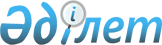 О мерах по реализации Указа Президента Республики Казахстан от 20 февраля 2002 года N 811Постановление Правительства Республики Казахстан от 25 февраля 2002 года N 248.
      В целях реализации Указа Президента Республики Казахстан от 20 февраля 2002 года N 811 U020811_ "О мерах по дальнейшему обеспечению интересов государства в нефтегазовом секторе экономики страны" (далее - Указ) Правительство Республики Казахстан постановляет: 
      1. Министерству энергетики и минеральных ресурсов Республики Казахстан в установленном законодательством порядке обеспечить: 
      1) совместно с Комитетом государственного имущества и приватизации Министерства финансов Республики Казахстан формирование уставного капитала закрытого акционерного общества "Национальная компания "КазМунайГаз" (далее - НК "КазМунайГаз") путем передачи государственных пакетов акций и иного имущества закрытых акционерных обществ "Национальная нефтегазовая компания "Казахойл" и "Национальная компания "Транспорт Нефти и Газа" (далее - Закрытые акционерные общества); 
      2) утверждение устава НК "КазМунайГаз" и его государственную регистрацию; 
      3) (исключен - N 1051 от 25.09.2002 г. ) 
      4) совместно с Министерством юстиции Республики Казахстан в месячный срок внести предложения по приведению нормативных правовых актов Республики Казахстан в соответствие с Указом и настоящим постановлением, а также принять иные меры по их реализации. 
      Сноска. В пункт 1 внесены изменения - постановлением Правительства РК от 25 сентября 2002 г. N 1051 P021051_ . 
      2. Исключен постановлением Правительства РК от 20.05.2010 № 454.
      3. Министерству энергетики и минеральных ресурсов Республики Казахстан в установленном законодательством порядке: 
      1) обеспечить внесение соответствующих изменений в вышеназванные и другие соглашения о разделе продукции и иные сопутствующие им документы, направленных на реализацию настоящего постановления; 
      2) передать в НК "КазМунайГаз" материалы, относящиеся к вышеназванным соглашениям о разделе продукции, необходимые для осуществления функций полномочного органа; 
      3) в месячный срок внести в Правительство Республики Казахстан проекты постановлений: 
      о порядке представления государственных интересов НК "КазМунайГаз" в контрактах с подрядчиками, осуществляющими нефтяные операции, посредством долевого участия в контрактах; 
      о четком разграничении полномочий в нефтяных операциях между государственными органами и НК "КазМунайГаз". 
      4. НК "КазМунайГаз" в установленном порядке принять меры по: 
      1) обеспечению процесса реорганизации Закрытых акционерных обществ с целью оптимизации их задач, управленческих функций и структуры; 
      2) консолидации активов организаций, акции и доли участия в уставных капиталах которых находятся в собственности и/или управлении реорганизуемых Закрытых акционерных обществ. 
      5. Утвердить прилагаемые изменения и дополнения, которые вносятся в некоторые решения Правительства Республики Казахстан. 
      6. Признать утратившими силу: 
      1) постановление Правительства Республики Казахстан от 13 января 2001 года N 37 P010037_ "Некоторые вопросы закрытого акционерного общества "Национальная нефтегазовая компания "Казахойл"; 
      2) постановление Правительства Республики Казахстан от 9 августа 2001 года N 1044 P011044_ "Отдельные вопросы закрытого акционерного общества "Национальная нефтегазовая компания "Казахойл". 
      7. Контроль за исполнением настоящего постановления возложить на Заместителя Премьер-Министра Республики Казахстан Масимова К.К. 
      8. Настоящее постановление вступает в силу со дня подписания. 
      Премьер-Министр Республики Казахстан 
      Приложение 2 
      к постановлению Правительства Республики Казахстан от 25 февраля 2002 года N 248 
      Изменения, которые вносятся в некоторые 
      решения Правительства Республики Казахстан 
      1. В постановлении Правительства Республики Казахстан от 22 августа 2001 года N 1098 P011098_ "О некоторых вопросах акционерных обществ и республиканских государственных предприятий (национальных компаний)": 
      в пункте 1 слова "Национальная нефтегазовая компания "Казахойл", "Национальная компания "Транспорт Нефти и Газа" исключить. 
      2. Утратил силу постановлением Правительства РК от 17.07.2023 № 602.


      3. В постановлении Правительства Республики Казахстан от 12 апреля 1999 года N 405 P990405_ "О видах государственной собственности на государственные пакеты акций и государственные доли участия в организациях" (САПП Республики Казахстан, 1999 г., N 13, ст. 124): 
      в Перечне акционерных обществ и хозяйственных товариществ, государственные пакеты акций и доли которых отнесены к республиканской собственности: 
      в разделе "г. Алматы": 
      строку, порядковый номер 95, исключить; 
      строку, порядковый номер 100, изложить в следующей редакции: 
      "100 ЗАО "Национальная компания "КазМунайГаз"; 
      в разделе "Атырауская область" строку, порядковый номер 145-2, исключить. 
      4. В постановлении Правительства Республики Казахстан от 27 мая 1999 года N 659 P990659_ "О передаче прав по владению и пользованию государственными пакетами акций и государственными долями в организациях, находящихся в республиканской собственности": 
      в приложении к указанному постановлению: 
      в разделе "Министерству энергетики и минеральных ресурсов Республики Казахстан":
      строку, порядковый номер 16, исключить; 
      строку, порядковый номер 17, изложить в следующей редакции: 
      "17. ЗАО "Национальная компания "КазМунайГаз"; строку, порядковый номер 45, исключить. 
      5. В постановлении Правительства Республики Казахстан от 24 октября 2000 года N 1587 P001587_ "О перечне объектов государственной собственности, не подлежащих приватизации" (САПП Республики Казахстан, 2000 г., N 43, ст. 513): 
      в приложении 2 к указанному постановлению: строку, порядковый номер 1, изложить в следующей редакции: 
      "1. ЗАО "Национальная компания "КазМунайГаз" (г. Астана) 100%"; 
      строку, порядковый номер 2 исключить. 
					© 2012. РГП на ПХВ «Институт законодательства и правовой информации Республики Казахстан» Министерства юстиции Республики Казахстан
				